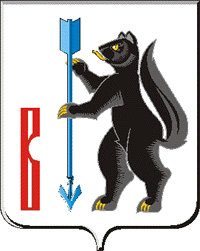 АДМИНИСТРАЦИЯГОРОДСКОГО ОКРУГА ВЕРХОТУРСКИЙП О С Т А Н О В Л Е Н И Еот 07.05.2018г. № 374г. ВерхотурьеОб установлении минимального размера оплаты трудав муниципальных учреждениях городского округа ВерхотурскийВ соответствии с Федеральным законом от 01 марта 2018 года № 41-ФЗ «О внесении изменения в статью 1 Федерального закона «О минимальном размере оплаты труда», руководствуясь Уставом городского округа Верхотурский,ПОСТАНОВЛЯЮ:1. Установить минимальный размер оплаты труда в муниципальных учреждениях городского округа Верхотурский:с 1 мая 2018 года – в размере 11 163 рубля в месяц.2. В минимальный размер оплаты труда: тарифная ставка, оклад (должностной оклад), стимулирующие выплаты (доплаты и надбавки стимулирующего характера, премии и иные поощрительные выплаты).Районный коэффициент (коэффициент) и процентные надбавки, начисляемые в связи с работой в местностях с особыми климатическими условиями, в том числе в районах Крайнего Севера и приравненных к ним местностях, не включаются в состав минимального размера оплаты труда.3. Руководителям муниципальных учреждений обеспечить выплату  минимального размера оплаты труда работникам, отработавшим полную месячную норму рабочего времени и выполнившим нормы труда (трудовые обязанности), в пределах средств, утвержденных в бюджетных сметах, а также средств, полученных от предпринимательской и иной приносящей доход деятельности.4. Признать утратившим силу постановление Администрации городского округа Верхотурский от 19.01.2018г. № 10 «Об установлении минимальной заработной платы в муниципальных учреждениях городского округа Верхотурский».   5. Опубликовать настоящее постановление в информационном бюллетене «Верхотурская неделя» и разместить на официальном сайте городского округа Верхотурский.6. Настоящее постановление распространяется на правоотношения, возникшие с 1 мая 2018 года.7. Контроль исполнения настоящего постановления оставляю за собой.Глава городского округа Верхотурский                                                  А.Г.Лиханов